Демоверсия годовой контрольной работы по информатикеза курс 6 класса ФГОС по учебнику Босовой Л.В данной работе представлен материал, содержащий тестовые задания, задачи, требующие решение табличным способом и задание на выполнение алгоритма. Количество заданий в демоверсии может отличаться от  количества заданий в итоговой контрольной работе в большую сторону.   На выполнение контрольной работы по информатике отводится 1 урок (40 минут). 1 часть:Любая часть окружающей действительности, воспринимаемая человеком, как единое целое, - это объектпризнак объектамножествоинформатикаМножество – это …какое-то количество объектов, которые объединены одним именем.несколько элементов, каждый из которых имеет свое имя.какое-то количество объектов.объекты.Укажите имя, которое является общим.Малина.Миша.Книга.Васька.Дайте определение понятию "файл".Файл – это значок на рабочем столе.Файл – это информация, которая хранится в памяти компьютера как единое целое и имеет свое название – имя файла.Файл – это текстовый документ.Соотнесите типы файлов с их расширениями. Соедините линиейУкажите верное выражение.1 бит = 8 байт1 Кбайт = 1000 байта1 Гбайт = 1024 МбайтСколько  байт в слове ИНФОРМАТИКА? Ответ: ______ битПрограммное обеспечение – это…совокупность всех устройств компьютера. Базовая комплектация содержит следующие функциональные блоки: системный блок, монитор, клавиатура, мышь.набор всех установленных на компьютере программ. На каждом компьютере этот набор может быть различным. Это зависит от сферы деятельности человека.система текстовых, графических, музыкальных, видеофайлов и так далее.Анализ – это…мысленное объединение однородных объектов.мысленное разделение объекта на составные части или выделение признаков объекта.мысленное отделение необходимых в определенной ситуации признаков объекта от ненужных.мысленное соединение в единое целое частей объекта или его признаков.Обобщение – это…мысленное объединение однородных объектов.мысленное разделение объекта на составные части или выделение признаков объекта.мысленное отделение необходимых в определенной ситуации признаков объекта от ненужных.мысленное соединение в единое целое частей объекта или его признаков, полученных в процессе анализа.Продолжите предложение "Натуральная (материальная) модель – это…".уменьшенная или увеличенная копия, которая воспроизводит только внешний вид объекта моделирования.уменьшенная или увеличенная копия, которая воспроизводит внешний вид объекта моделирования, его структуру или поведение и состоит из материи.увеличенная копия, которая воспроизводит внешний вид объекта моделирования и его структуру.Укажите все примеры информационных моделей:муляж яблока;выкройка фартука;график зависимости расстояния от времени;карта;макет здания;манекен;схема метро.Что такое алгоритм?Конечная последовательность шагов в решении задачи, приводящая от исходных данных к требуемому результату.Набор действий в течение определенного периода времени.Текст, содержащий сведения об объекте.Укажите верную последовательность действий при сборе на прогулку. (Укажите порядок следования всех 5 вариантов ответа):__ Узнать погоду__ Закрыть дверь __ Открыть дверь__ Выйти из дома__ ОдетьсяДайте определение понятию "Алгоритм с циклами".Алгоритм с циклами - это алгоритм, содержащий определенные команды. Алгоритм с циклами - это алгоритм, содержащий команды, которые повторяются, пока выполняется заданное условие. Алгоритм с циклами - это алгоритм, содержащий команды, которые выполняются если истинно заданное условие. часть:Решите задачу табличным способом. В кафе встретились три друга: скульптор Белов, скрипач Чернов и художник Рыжов. «Замечательно, что у одного из нас волосы белые, у другого черные, а у третьего рыжие волосы, но ни у кого волосы не соответствуют фамилии», - заметил черноволосый. «Ты прав», - сказал Белов. Какого цвета волосы у художника?Ответ: _______________________Решите задачу табличным способом. Три друга — Иван, Дмитрий, Степан преподают различные предметы (химию, литературу, физику) в школах Москвы, Калининграда и Перми. Известно:
1) Иван работает не в Москве, а Дмитрий не в Калининграде;
2) москвич преподает не физику;
3) тот, кто работает в Калининграде, преподает химию;
4) Дмитрий преподает не литературу.
Какой предмет и в каком городе преподает каждый из товарищей?Ответ: _______________________СКИ Кузнечик: 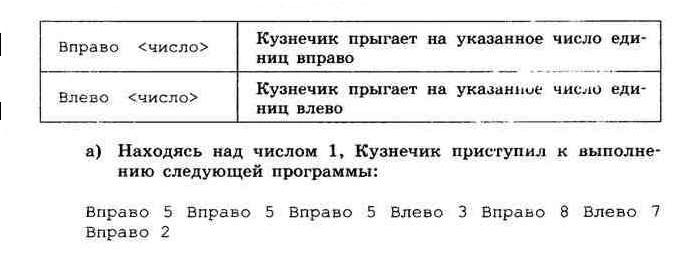 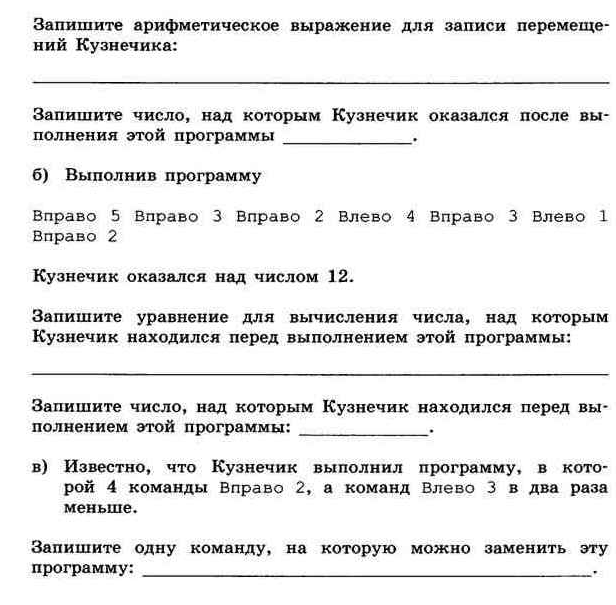 Линейный алгоритм: выполните вычисление по блок-схеме для числа 127.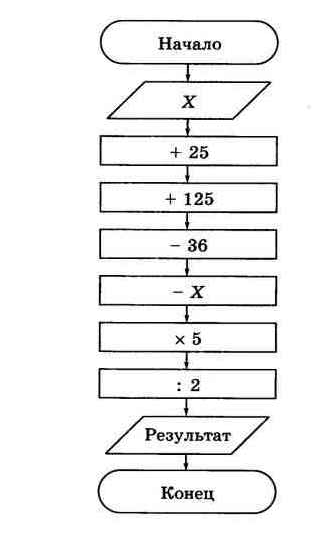 Линейный алгоритм:  В квадратной комнате шириной А=5 м. и высотой В=2,5 м. есть окно с размерами С=1,5 м. на D=1,5 м. и дверь - M=1,3 м. на N=2 м. По данной блок-схеме вычислите площадь стен для окрашивания. Изображение:Запишите ответ: _____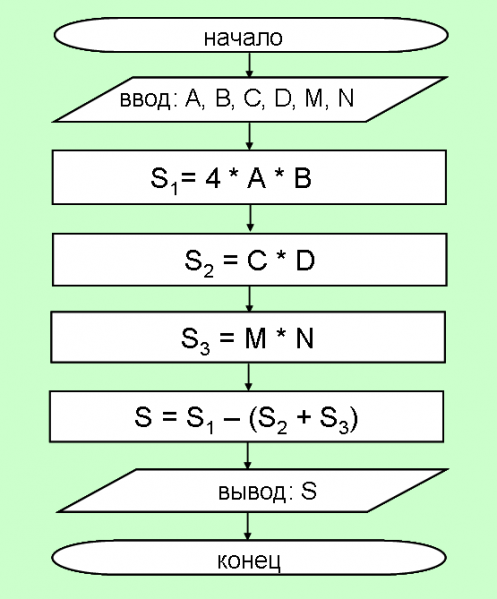 Алгоритм с ветвлением: По заданной блок-схеме выполнить действия алгоритма для числа 23.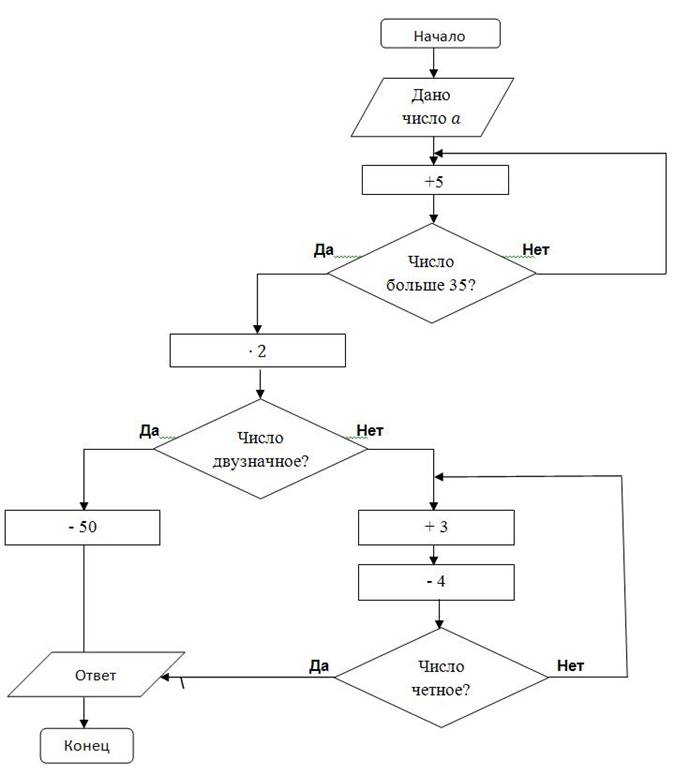 
7. Алгоритм с ветвлением: Выполните вычисление по блок-схеме для числа 102.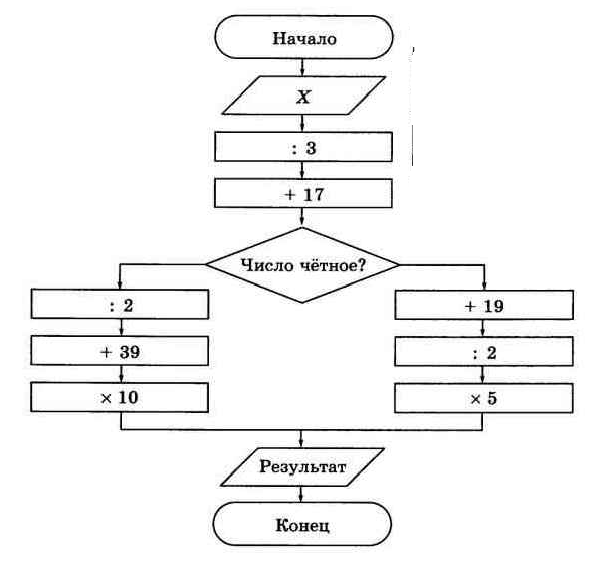 часть: С помощью инструментов  графического редактора  Paint создать узор «Мозаика».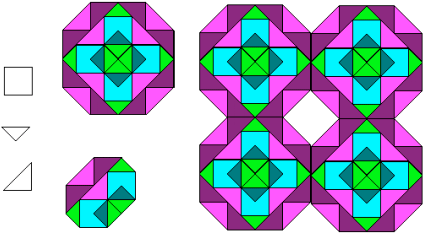 Расширения графических файлов.wav, .mp3, .mid.Расширения текстовых файлов.bmp, .jpg, .gif.Расширения звуковых файлов.doc, .docs, .rtf.